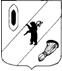 КОНТРОЛЬНО-СЧЕТНАЯ КОМИССИЯ ГАВРИЛОВ-ЯМСКОГО МУНИЦИПАЛЬНОГО РАЙОНА                                    152240, Ярославская область, г. Гаврилов-Ям, ул. Советская, д. 51___________________________________________________________________________________       Заключение Контрольно-счётной комиссии  Гаврилов-Ямского  муниципального района на проект решения Муниципального Совета Митинского сельского поселения  «Об исполнении бюджета   Митинского сельского поселения  за 2013 год»1.Общие положения      Заключение Контрольно-счетной комиссии  Гаврилов-Ямского МР (далее – Контрольно-счётная комиссия) на отчёт об исполнении бюджета Митинского  сельского поселения за 2013 год подготовлено в соответствии с Бюджетным Кодексом Российской Федерации, положением о Контрольно-счётной комиссии Гаврилов-Ямского  МР, на основании Соглашения о передаче Контрольно-счётной комиссии Гаврилов-Ямского МР части полномочий контрольного органа  Митинского СП по осуществлению внешнего муниципального финансового контроля.     Отчет об исполнении бюджета поселения за 2013 год представлен в Контрольно-счётную комиссию 03 марта 2014 года, что соответствует срокам, установленным в статье 264.4. Бюджетного Кодекса РФ.      Целью подготовки заключения является определение полноты поступления доходов и иных платежей в местный бюджет, привлечения и погашения источников финансирования дефицита местного бюджета, фактического расходования средств поселенческого бюджета по сравнению с показателями, утвержденными решением о бюджете поселения по объему и структуре, а также установление законности, целевого назначения и эффективности финансирования и использования средств поселенческого бюджета в 2012 году.           Анализируя Положение о бюджетном процессе в Митинском сельском поселении, утвержденного Решением Муниципального совета Митинского сельского поселения 22 ноября 2013 г. № 29 (в ред. от 26.03.2014 № 4), следует отметить следующее:- наличие ревизионной комиссии в составе представительного органа противоречит Федеральному закону от 07.02.2011 № 6-ФЗ «Об общих принципах организации и деятельности контрольно-счетных органов субъектов Российской Федерации и муниципальных образований», вступившему в силу с 1 октября 2011 года.       Одновременно с отчётом об исполнении бюджета поселения в Контрольно-счётную комиссию представлена следующая документация:- пояснительная записка об исполнении бюджета поселения;- Отчет об исполнении резервного фонда поселения,- справка о дебиторской и кредиторской задолженности .2. Анализ годовой бюджетной отчетности        По итогам анализа представленной администрацией  Митинского  СП бюджетной отчётности за 2013 год можно сделать вывод о ее соответствии по составу, структуре и заполнению (содержанию) требованиям ст. 264.1. БК РФ, Инструкции о порядке составления и представления годовой, квартальной и месячной отчетности об исполнении бюджетов бюджетной системы РФ, утверждённой приказом Минфина РФ от 21.12.2012 №171н.       Анализ представленной бюджетной отчетности в сравнении с отчетом об исполнении бюджета главного распорядителя средств бюджета, главного администратора доходов и источников финансирования дефицита бюджета  на отчётный год (в последней редакции) и проектом решения об исполнении бюджета поселения за 2013 год представлен в Приложениях  1и 2  к данному заключению.      Как видно из таблиц, плановые показатели, указанные в отчете об исполнении бюджета главного распорядителя средств бюджета, главного администратора доходов и источников финансирования дефицита бюджета – администрации Митинского СП, соответствуют показателям решения Муниципального Совета  Митинского СП о бюджете поселения на 2013 год, с учетом внесенных в него изменений, и рассматриваемого проекта решения.Также следует отметить соответствие показателей исполнения бюджета поселения, представленных в проекте решения, показателям исполнения бюджета, представленным в бюджетной отчетности, а также данным о поступлении и выбытии средств бюджета поселения согласно отчету территориального органа федерального казначейства (ф. 0503151).3. Общие итоги исполнения  бюджета поселения     Решением Муниципального Совета Митинского сельского поселения «О бюджете Митинского сельского поселения на 2013 год» 24 декабря № 31 доходы местного  бюджета утверждены в объеме 13 587 534,00 руб., расходы в сумме 13 587 534,00 руб. Дефицит  в размере 0 руб.      Согласно показателям уточненной сводной бюджетной росписи доходы составляют 20 236 488,88 руб., расходы – 20 236 488,88. руб., дефицит – 0  руб.   Внесенные изменения в бюджетные назначения обусловлены в основном:- необходимостью отражения доходов от реализации имущества, находящего в собственности поселений – 289,00 тыс. рублей.- необходимостью отражения в доходной и расходной части бюджета поселения средств, полученных в виде: субсидий на обеспечение жильем молодых семей  - 200,00 тыс. рублей, субсидий на осуществление мероприятий по обеспечению жильем граждан РФ, проживающих в сельской местности – 925,4 тыс. руб., субсидий на реализацию мероприятий ОЦП «Развитие материально-технической базы физической культуры и спорта Ярославской области» в части обустройства плоскостных спортивных сооружений в муниципальных образованиях области – 859,7 тыс. руб.В отчетном году в ходе корректировок бюджетных назначений произошло существенное увеличение запланированных объемов финансирования по следующим разделам функциональной классификации расходов:- «Другие общегосударственные вопросы» - на 1546,5 тыс. руб.,- «Культура» - на 2455,8 тыс. рублей,- «Социальное обеспечение населения» - на 1292,4 тыс. рублей,- «Массовый спорт» - 985,1 тыс. руб.  Более подробно указанные выше изменения плановых показателей по доходам и расходам бюджета поселения отражены в Приложениях 3и 4.    Исполнение по доходам за 2013 год составило –  16 705,8тыс. руб. или 97,2% уточненных годовых назначений, расходы – 14264,1 руб. или 82,6% уточненных годовых ассигнований. (Таблица 1).    За 2013 год местный бюджет исполнен с профицитом в размере 643,1 тыс. рублей.                                                                                                                    Таблица 1Общие итоги исполнения  бюджета 4. Исполнение бюджета по доходам           Исполнение доходной части бюджета за 2013 год составило 16 705,8 тыс. рублей или 82,6 % от плановых назначений.     Основными источниками поступлений в бюджет поселения стали  безвозмездные поступления  - 83,6 % от всех доходов бюджета или  13 967,4 тыс. рублей, что составляет 89,8 % от плановых назначений.         Доля собственных доходов  без учета безвозмездных поступлений составила  - 16,4 % от всех доходов бюджета или  2738,4 тыс. рублей, что составляет  58,6 % от плановых назначений.         Доля налоговых доходов составила  12,5 % или  2085,4 тыс. руб., неналоговых доходов – 3,9% или  652,9 тыс. руб.       Динамика поступления доходов в бюджет Заячье-Холмского сельского поселения в 2012-2013 годах представлены в Приложении № 3 к заключению.         В целом поступление доходов поселения по сравнению с аналогичным периодом 2012 года возросло  на 3746,4  тыс. рублей или на 28,9 %, за счет увеличения безвозмездных поступлений на 4603,1 тыс. рублей или на 49,1 %.Налоговые доходы уменьшились на 34,6 % или на 1104,9 тыс. рублей. Неналоговые доходы возросли на 61,1% или на 248,2 тыс. рублей.    Сравнивая структуру доходов бюджета поселения в 2013 году с 2012 годом можно отметить следующее:- уменьшение поступления налога на доходы физических лиц – на 25,4% или на 209,2 тыс. рублей, - значительное  уменьшение поступления земельного налога  – на 43,9 % или  на 943,1 тыс. руб.,- уменьшение поступления доходов , получаемых в виде арендной платы за земельные участки на 27,6 % или на 91,8 тыс. рублей, - значительный рост безвозмездных поступлений в 1,5 раза  или на 4603,1 тыс. рублей.      Более подробная информация об  исполнении доходов бюджета  сельского поселения в 2013 году и динамика их поступления представлены в  Приложении  № 3 к заключению.  4.1. Налоговые доходыНалоговые доходы за 2013 год составили наибольший удельный вес собственных доходов поселения без учета безвозмездных поступлений - 76,2 %. Процент исполнения от плановых назначений составил всего 51,2 % и или 2085,5 тыс. руб.        Основными видами налоговых доходов поселения являются налог на имущество  и НДФЛ.   Поступления НДФЛ в 2013 году составили  70,0% от плановых назначений или 613,5 тыс. рублей.     В 2013 году  поступления налога на имущество составили 222,2 тыс. рублей или 78,0%  плановых назначений.  -  Земельный налог в 2013 году исполнен на  всего лишь на 41,9% и в сумме составил 1207,1 тыс. рублей, что на 943,1 тыс. руб. меньше по сравнению с 2012 годом.  4.2. Неналоговые доходы.    Неналоговые доходы в 2013 году составили 652,9  тыс. рублей, что оставило 109,2 % от плановых назначений. По сравнению с 2012 годом произошел рост на 248,2 тыс. рублей или на  61,3%.     Сравнивая структуру неналоговых доходов бюджета поселения в 2013 году с 2012 годом можно отметить следующее:  - доходы, получаемые в виде арендной платы за земельные участки исполнены на 117,5% к плановым назначениям, но  по сравнению с 2012 годом произошло снижение  на 91,8 тыс. рублей или 27,6%;- увеличение   поступления доходов от продажи  земельных участков на 35,5 тыс. рублей  относительно 2012 года. Процент исполнения от плановых назначений составил – 134,0%.     4.3. Безвозмездные поступления       Общий объем безвозмездных поступлений в бюджет поселения в 2013 году составил 13 967,4 тыс. рублей или 89,8% от плана, в том числе:- дотации в сумме 6126,000 тыс.руб. – 100% от плана;- субсидии в сумме 5895,9 тыс. руб. – 80,4 % от плана;- субвенции в сумме 187,00тыс. руб. – 100,00% от плана;- иные межбюджетные трансферты в сумме 1758,5 тыс. руб. –91,9 % от плана.     Безвозмездные поступления в 2013 году можно характеризовать получением дотаций в сумме 6126,00 тыс.руб., а также - субсидии на строительство и модернизацию автомобильных дорог общего пользования, в том числе дорог в поселениях в сумме  1614,8 тыс. руб. , - субсидии на проведение мероприятий по улучшению жилищных условий граждан РФ, проживающих в сельской местности в сумме  1 530,2 тыс. руб.,- субсидий на реализацию мероприятий ОЦП «Развитие материально-технической базы физической культуры и спорта Ярославской области» в части обустройства плоскостных спортивных сооружений в муниципальных образованиях области – 859,7 тыс. руб.       Более подробная информация предоставлена в Приложении № 3 к данному заключению. При анализе приложения 3 к проекту решения Контрольно-счётной комиссией выявлены следующие неточности в применении бюджетной классификации (в редакции действующего в 2013 году приказа МинФина РФ от 21.12.2012 №171н):1. Коды бюджетной классификации указываются по порядку.2. Допущены неточности в наименованиях видов доходов. Ниже приведены требуемые изменения:- 864 2 02 02041 10 0000 151 – «Субсидии бюджетам поселений на строительство, модернизацию, ремонт и содержание автомобильных дорог общего пользования, в том числе дорог в поселениях (за исключением автомобильных дорог федерального значения),- 864 2 02 02085 10 0000 151 – «Субсидии бюджетам поселений на осуществление мероприятий по обеспечению жильем граждан РФ, проживающих в сельской местности».3. Неверное указание кода бюджетной классификации. Следует указать:852 2 02 01001 10 0000 151 – «Дотация на выравнивание бюджетной обеспеченности поселений», вместо  852 2 02 02 001 10 0000 151, 182 1 06 01030 10 2000 110 – «Налог на имущество физических лиц, зачисляемый в бюджеты поселений, вместо  182 1 06 03010 00 000 11010 3001 151,864 1 14 02053 10 0000 440 – «Доходы от реализации иного имущества, находящегося в собственности поселений (за исключением имущества муниципальных, бюджетных и автономных учреждений, а также имущества муниципальных унитарных предприятий, в том числе казенных), в части реализации основных средств по указанному имуществу, вместо 864 1 14 02053 10 0000 410, 864 2 02 04012 10 0000 151 – Межбюджетные трансферты, передаваемые бюджетам поселений для компенсации дополнительных расходов, возникших в результате решений , принятых органами власти другого уровня, вместо 864 2 02 04 0000 00 0000 000.4. Неверное указание общей суммы безвозмездных поступлений в Приложении № 3 к проекту бюджета по КБК 864 2 00 0000 00 0000 00 «Безвозмездные поступления» - 14 416 484,48 руб., следует указать – 15 561 503,88 рублей.5. Неверное указание в приложении № 2 суммы по разделу 0300 «Национальная безопасность и правоохранительная деятельность» - 325 000,00 рублей, следует указать – 300 000,00 рублей.6. Допущены неточности в наименованиях разделов расходов бюджета в Приложении № 3. Ниже приведены требуемые изменения:1102- Массовый спорт.5. Исполнение расходной части бюджета    Согласно представленному проекту решения расходная часть бюджета  сельского поселения в 2013 году установлена в сумме 20 236,5  тыс. рублей, исполнена в сумме 16 062,7  тыс.рублей, что составило 79,4% плановых назначений.      При этом бюджет поселения исполнен с профицитом в размере 643,1 тыс. рублей.      В сравнении с 2012 годом расходы бюджета поселения увеличились на 3 382,0 тыс. рублей или на  26,6%.       Распределение расходов бюджета по направлениям в 2012 и 2013 годах отражено в Таблице № 2 (в целях достижения сопоставимости, межбюджетные трансферты, предоставленные бюджету сельского поселения в 2013 году, выделены в единый раздел).	                   Таблица № 2     Результаты анализа свидетельствуют, что средства бюджета  сельского поселения в 2013 году расходовались в основном по  пяти направлениям.  Наибольший удельный вес расходов по разделу 0100 «Общегосударственные вопросы» в общем объеме расходной части бюджета поселения составили – 30,4%  или  4876,0 тыс.руб., в т.ч. на функционирование местной администрации   - 2451,3 тыс. рублей.     Годовые ассигнования по  разделу «Культура и кинематография» - 28,6% или  4600,2 тыс.руб.,«Национальная экономика»  - 13,2% - 2123,1 тыс. рублей,  а именно: -  дорожное хозяйство –2056,5 тыс. руб.По  разделу  0500 «Жилищно-коммунальное хозяйство» составили  1503,8 тыс. рублей, что соответствует 9,4 %  в структуре общих расходов. По разделу «Социальная политика»  - 9,5%  или 1530,2 тыс.руб. Исполнение плановых назначений достигнуто по направлениям:- Национальная оборона – 187,0 тыс.руб. – 100,00%,- физическая культура и спорт – 1005,1 тыс. руб. – 100,00%.      Наиболее низкое исполнение бюджетных назначений сложилось по следующим направлениям:- жилищно-коммунальное хозяйство – 64,4%- национальная безопасность и правоохранительная деятельность – 79,1%,- Национальная экономика – 85,4% ,- культура и кинематография – 67,4%,- социальная политика – 73,0%.   Подробное описание расходов средств бюджета  сельского поселения отражено в Приложении № 4 к данному заключению и в пояснительной записке к проекту решения.       Постановлением правительства Ярославской области от 24.09.2008г. № 512-п (в ред. действующей в отчетном году) норматив расходов на содержание органов местного самоуправления Заячье-Холмского сельского поселения на 2013 год был установлен 3450,00 тыс. рублей.      Фактические расходы на содержание органов местного самоуправления за 2013 год сложились в сумме 3239,9 тыс. рублей, что не превышает установленный норматив.6. Анализ сведений,  представленных одновременно с отчётом об исполнении  бюджета сельского поселения за  2013 год6.1. Информация о расходовании резервного фонда  Расходование средств резервного фонда за 2013 год  осуществлялось в соответствие с Положением о порядке расходования средств резервного фонда Администрации Митинского сельского поселения, утвержденного постановлением Администрации  Митинского сельского поселения  от 10.02.2006г. № 4 и составило  20,8 тыс. руб. при плане 50 000, что составило  41,6 % от плановых назначений. Средства фонда расходовались в основном на  проведение различных праздничных, социально-культурных и спортивных мероприятий.Согласно отчёту,  расходы, произведенные  из резервного фонда Главы поселения,  составляют   0,3% от общего объема исполненных расходов бюджета, что не превышает  предельного размера, установленного ст.81 Бюджетного кодекса РФ (не более 3% общего объёма расходов бюджета района).В нарушении п.3.2. Положения  о порядке расходования средств резервного фонда Администрации Митинского сельского поселения, произведено расходование средств резервного фонда, по платежному поручению № 363 от 27.08.2013г. на сумму 2350,00 руб.,  № 502 от 01.11.2013г. на сумму 5885,00 без распоряжений  Администрации Митинского сельского поселения. Следует отметить, что расходование средств резервного фонда Администрации сельского поселения на оплату ежегодных взносов в различные структуры в сумме 8235,00 рублей не носит непредвиденного характера, тем самым не отвечает требованиям пункта 4 статьи 81 Бюджетного кодекса РФ.  6.2 Отчет по источникам внутреннего финансирования дефицита бюджета поселения, о состоянии муниципального долга поселения на 01.01.2014 года      Решением Муниципального Совета Митинского сельского поселения  «О бюджете  Митинского сельского поселения на 2013 год» 24 декабря 2012 года № 31 доходы местного  бюджета утверждены в объеме 13 587 534,00 руб. , расходы в сумме 13 587 534,00 руб. Дефицит  в размере 0 руб.        Источником внутреннего финансирования дефицита бюджета в течение  2013 года служили остатки денежных средств местного бюджета. По итогам  2013 года бюджет исполнен с профицитом в 643,1тыс. руб.        Свободный остаток средств бюджета на счете Федерального казначейства 40201 (40204) по состоянию на 31.12.2013г.  составил   1048530,99 рублей.Кредитные ресурсы в 2013 году не привлекались, муниципальные гарантии не предоставлялись.       6.3.  Справка о дебиторской и кредиторской задолженности      По состоянию на 01 января 2014 года: Дебиторская задолженность составила  - 77,6 тыс. рублей.Кредиторская задолженность  составила  - 520, 7 тыс. рублей, из которой задолженность                                                                                  - ГУП Автодор составляет  - 225,3 тыс. рублей,- ОАО «ЯСК – 132,4 тыс. рублей, - ООО «Яркомэнерго» - 44,3 тыс. рублей,- ЗАО  СХП «Новая жизнь» - 33,8 тыс. рублей.Вся задолженность является текущей.Выводы:Представленный  проект решения Муниципального Совета Митинского сельского поселения « Об исполнении бюджета Митинского СП за 2013 год» в целом соответствует требованиям Бюджетного Кодекса РФ.В 2013 году бюджетный план по поступлению доходов исполнен на 82,6%, в том числе по собственным доходам без учета безвозмездных поступлений на 58,6% .Доходы бюджета по безвозмездным поступлениям от вышестоящих бюджетов бюджетной системы РФ увеличились по сравнению с 2012 годом на 4 603,1 тыс. рублей.  Расходы бюджета Митинского сельского поселения исполнены в размере 16 062,7 тыс.рублей  или  79,4 % бюджетных назначений.По итогам года сложился профицит в размере 643,1 тыс.рублей. Анализ доходной части бюджета показал, что Митинское сельское поселение не располагает реальными возможностями за счет собственных средств формировать бюджет, обеспечивая выполнение вопросов местного значения. Доля безвозмездных поступлений в общем объеме доходов остается значительной  - 83,6%.При разработке приложений к проекту бюджета поселения не допускать нарушений Указаний о порядке применения бюджетной классификации Российской Федерации на 2013 год и на плановый период 2014 и 2015 годов, утвержденных приказом Минфина РФ от 21.12.2012г. № 171н.Принимать меры к уменьшению кредиторской задолженности.Расходы, произведенные  из резервного фонда сельского поселения,  составляют   0,3% от общего объема исполненных расходов бюджета, что не превышает  предельного размера, установленного ст.81 Бюджетного кодекса РФ.Расходование средств резервного фонда Администрации сельского поселения на оплату ежегодных взносов в различные структуры в сумме 8235,00 рублей не носит непредвиденного характера, тем самым не отвечает требованиям пункта 4 статьи 81 Бюджетного кодекса РФ.   При использовании бюджетных ассигнований средств резервного фонда, нарушен  п.3 Положения о порядке расходования средств резервного фонда администрации Митинского сельского поселения.   Положение о бюджетном процессе в Митинском сельском поселении привести в соответствие с законодательными и нормативными документами. С целью привлечения дополнительных налоговых поступлений необходимо проведение инвентаризации земельных участков и выстроенных, но не зарегистрированных зданий, принадлежащих физическим лицам. Контрольно-счетная комиссия Гаврилов-Ямского муниципального района рекомендует проект решения Муниципального Совета Митинского сельского поселения « Об исполнении бюджета Митинского СП за 2013 год» к принятию с учетом изложенных в настоящем заключении замечаний и предложений.Председатель Контрольно-счетной комиссииГаврилов-Ямского муниципального района	Е.Р. БурдоваОзнакомлены:Показатели2013 год2013 год2013 годПоказателиУточненный план на 2013 год, руб.Исполненоза  2013 год,  руб.Исполнено к уточненному плану, %Доходы        20 236 488,8816 705 846,54 82,6Расходы        20 236  488,88                                                                                        16 062 710,479,4Дефицит / профицит-643,1Наименование раздела расходовНаименование раздела расходовПроект решения об исполнении бюджета поселения за 2013 годПроект решения об исполнении бюджета поселения за 2013 годИсполнениеза 2012 годИсполнениеза 2012 годНаименование раздела расходовНаименование раздела расходовтыс. руб.%тыс. руб.% Общегосударственные вопросы4 876,04 876,030,4%3 573,628,18%Национальная оборона187,0187,01,2%183,01,44%Национальная безопасность и правоохранительная деятельность237,3237,31,5%88,50,70%Национальная экономика2 123,12 123,113,2%2 265,917,87%Жилищно-коммунальное хозяйство1 503,81 503,89,4%2 205,917,40%Окружающая среда0,0%0,00%Образование0,0%0,00%Культура, кинематография4 600,24 600,228,6%2 756,021,73%Физическая культура и спорт1 005,11 005,16,3%20,90,16%Социальная политика1 530,21 530,29,5%1 586,812,51%ВСЕГО РАСХОДОВ:16062,716062,7100,0%12680,7100,00%